Coleshill Heath Primary School Oracy Curriculum Map.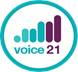 ReceptionYr1Yr 2Yr 3Yr 4Yr 5Yr 6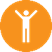 PhysicalSpeaking clearly at appropriate volumeLooking at who is talking and who you are talking to– sitting still Beginning to use gesture to support delivery eg. pointing at parts of plant they are discussingTo project their voice to a large audience.Continue to use gesture to support delivery eg. pointing at parts of plant they are discussingUse body language to show active listening and support meaning when speaking eg nodding along, facial expressions. Speaking clearly at appropriate volume and pace in a range of contextsGestures to become increasingly natural to support speechNatural use of body language and facial expressionsConsider position and posture when addressing an audience.To speak clearly and confidently in a range of contexts.To deliberately select gestures that support the delivery of ideas eg. gesturing towards someone if referencing their ideasConsider movement when addressing an audience.To use pauses for effect in presentational talk eg. then telling an anecdote or joke To speak fluently in front of an audience.To deliberately select movement and gesture when addressing an audience.To use pauses for effect in presentational talk eg. then telling an anecdote or jokeTo use the appropriate tone of voice in the right context eg. speaking calmly when resolving an issue in the playground To speak fluently in front of an audience.Deliberately varies tone of voice in order to convey meaning eg speaking authoritatively during an expert talk, or speaking with pathos when telling a sad part of a story.Consciously adapt tone, pace and volume of voice within a single situation. To speak fluently in front of an audience.To use the appropriate tone of voice in the right context eg. speaking calmly when resolving an issue in the playground To have a stage presence. Deliberately varies tone of voice in order to convey meaning eg speaking authoritatively during an expert talk, or speaking with pathos when telling a sad part of a story.Consciously adapt tone, pace and volume of voice within a single situation. To speak fluently in front of an audience.To use the appropriate tone of voice in the right context eg. speaking calmly when resolving an issue in the playground To have a stage presence.SkillReceptionYr 1Yr 2Yr 3Yr 4Yr 5Yr 6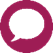 LinguisticSpeaking in sentencesUsing specific vocabulary e.g. lighter/heavier rather than bigger and smaller Start to answer what, where, when, how and why questionsUsing joining connectives for longer sentencesSpeaking in sentencesUsing specific vocabulary e.g. lighter/heavier rather than bigger and smaller Start to answer what, where, when, how and why questionsUsing joining connectives for longer sentences To use sentence stems to link to other’s ideas in group discussion e.g. ‘I agree with… because..’ ‘linking to…’Speaking in sentencesUsing specific vocabulary e.g. lighter/heavier rather than bigger and smaller Start to answer what, where, when, how and why questionsUsing joining connectives for longer sentences To use sentence stems to link to other’s ideas in group discussion e.g. ‘I agree with… because..’ ‘linking to…’To vary sentence structures and length for effect when speakingTo use conjunctions to organise and sequence ideas eg. firstly, secondly, finally To use sentence stems to signal when they are building on or challenging other’s ideas.To take opportunities to try out new language, even if not always used correctly.To adapt how they speak in different situations according to audienceTo vary sentence structures and length for effect when speakingTo use conjunctions to organise and sequence ideas eg. firstly, secondly, finally To use an increasingly sophisticated range of sentence stems with fluency and accuracy.To use vocabulary appropriate specific to the topic at hand. To understand common idioms and expressionsTo use and innovate an increasingly sophisticated range of sentence stems with fluency and accuracy.To use specialist vocabulary. Beginning to consider the  use of specialist language to describe their own and others’ talk. To be comfortable using idioms and expressions.To carefully consider the words and phrases used to express their ideas and how this supports the purpose of talk. To use and innovate an increasingly sophisticated range of sentence stems with fluency and accuracy.To judge when appropriate to use specialist language. To be able to use specialist language to describe their own and others’ talk. To use humour, irony, sarcasm and mimicryTo carefully consider the words and phrases used to express their ideas and how this supports the purpose of talk.SkillReceptionYr 1Yr 2Yr 3Yr 4Yr 5Yr 6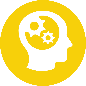 CognitiveAnswers that match what has been asked; relevant, appropriateRetell stories and experiences.To ask simple questions.Answers that match what has been asked; relevant, appropriateRetell stories and experiences.To ask simple questions.To be able to build on others ideas in discussions.To make connections between what has been said and their own and others’ experiences.To recognise when they haven’t understood something and asks a question to help with this.To disagree with someone’s opinion politely.To build on, challenge and summarise others’ ideas in discussions.To offer reasons for their opinions.To begin to reflect on their oracy skills and identify areas of strength and areas to improve.To ask questions to find out more about a subject.To structure extended presentational talk eg beginning, middle and end. To offer opinions that aren’t their own.To identify when a discussion is going off topic, and to be able to bring it back on track.To be able to summarise a discussions.To reflect on their oracy skills and identify areas of strength and areas to improve.To structure a detailed argument or complex narrative.To reach shared agreement in their discussions.To be able to give supporting evidence eg citing a text, a previous example or a historical event.To reflect on discussions and identify how to improve.To ask probing questions.To explain ideas and events in chronological order.To structure their talk in abstract and sophisticated ways eg using curricular structure, grouping ideas by a theme.To be able to negotiate-recognise the importance of giving ground and be able to do this.To spontaneously respond to and offer increasingly complex questions, citing evidence where appropriate.To cite evidence, with mature and appropriate reference points.To reflect on their own and others oracy and identify how to improve.SkillReceptionYr 1Yr 2Yr 3Yr 4Yr 5Yr 6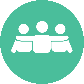 Social and EmotionalWaiting for a turnListening and responding appropriately Building friendshipsUsing language to express needs and feelings (e.g. rather than snatching).Waiting for a turnListening and responding appropriately Building friendshipsUsing language to express needs and feelings (e.g. rather than snatching).To take turns showing patienceTo listen for extended periods of time.To speak with increased confidence in front of a small audience.Recite pre prepared  material in front of an audience.Begin to consider the impact of their words on others when giving feedback.Take turnsListen to others and is willing to change their mind based on what they have heard.To speak with confidence in front of a larger audience.To be aware of others who have not spoken and invite them into the discussion.To be comfortable organising group talk eg as a chairperson.To consider the impact of their words on others when giving feedback.To use more natural and subtle prompts for turn taking.To listen for extended periods of time, being prepare to change your mind.Confident delivery of a short pre prepared task.To start to develop an awareness of audience eg what might interest a certain group.To consider the impact of their words on others when giving feedback and adapt appropriately.To reflect careful listening skills in subsequent talk..To adapt the content of their speech for a specific audience.To use humour effectively.To speak with flair and passion.To consider the impact of their words on others when giving feedback and be sensitive to their needs.To organise group discussions independent of an adult.To reflect careful listening skills in subsequent talk.To be able to read a room or a group and take action accordingly eg if everyone looks disengaged, moving on or changing topic, or if people look confused stopping to take questions.To be able to empathise with the audience.To be able to draw out sub text when listening.To engage in conversation with an unfamiliar adult as an equal.To consider the impact of their words on others when giving feedback and be sensitive to their needs.